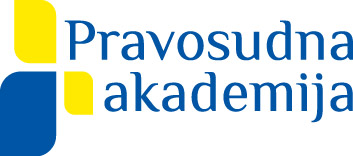 Program stručnog usavršavanja Pravosudne akademijeza ravnatelje sudske upraveza 2022.O D A B R A N E    P R I J A V ENapomena: *Teme su navedene sukladno Pravilniku o programu i načinu provedbe stručnog usavršavanja predsjednika sudova i državnih odvjetnika  (Narodne novine broj 106/2019).**Pravosudna akademija zadržava pravo izmjene i dopune Programa.REDNI BROJTEMA VODITELJIFinancijsko upravljanje 1.mr.sc. Ružica Mataić Prša, MPU 2. Anita Brlas Matuš, OKSZGUpravljanje ljudskim resursima1. Vesna Katarinčić, OSRI2. Jelena Bužančić Barac, Neuron edukacijeUloga ravnatelja sudske uprave1. Anita Brlas Matuš, OKSZG2. Žaneta Pokupec Ratkić, TS ZagrebKomunikacijske vještine:  zajedničko upravljanje i vještine rukovođenja (u suradnji s predsjednikom suda), rješavanje sukoba, vještine pregovaranja1. Martina Mihordin, DORH2. Jelena Bužančić Barac, Neuron edukacije